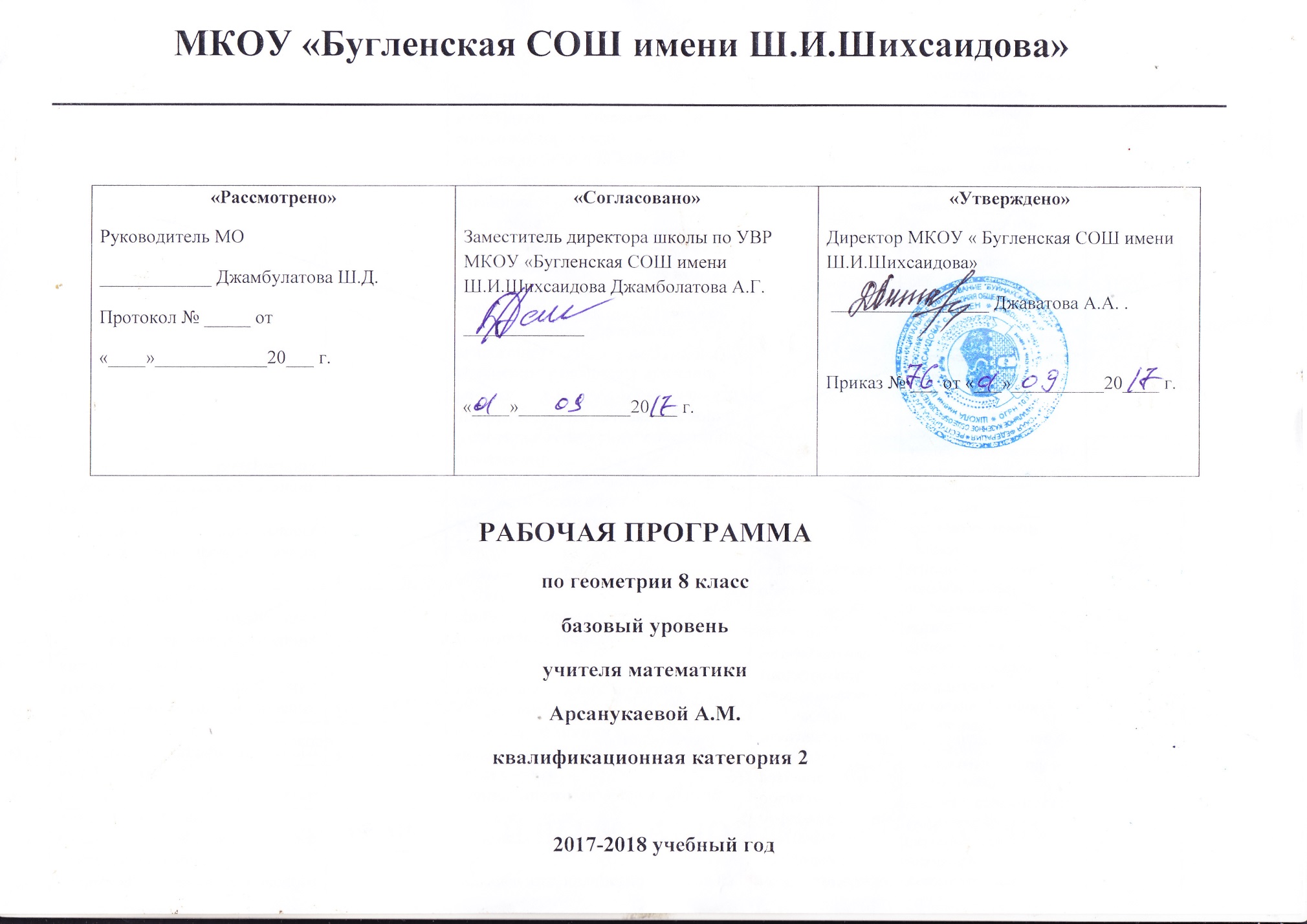                                         РАБОЧАЯ ПРОГРАММА                                                по алгебре  9 класс                                             базовый уровень                                              учителя математики                                            Аличеевой .А. М.                                                             квалификационная категория - высшее                                                                                      2017 – 2018 учебный годКалендарно – тематическое планирование по предмету «Алгебра» в 9 классе (2017 – 2018 учебный год)Пояснительная записка.Настоящая программа по алгебре для основной общеобразовательной школы в 9 классе составлена на основе федерального компонента государственного стандарта основного  общего образования (приказ МОиН РФ от 05.03.2004г. № 1089), примерных программ по математике  (письмо Департамента государственной политики в образовании Минобрнауки России от 07.07.2005г. № 03-1263), примерной программы общеобразовательных учреждений по алгебре 7–9 классы,  к учебному комплексу для 7-9 классов (авторы А. Г. Мерзляк, В. Б. Полонский, М. С. Якир– М: Вентана – Граф, 2013 – с. 192)   Программа по алгебре составлена на основе Фундаментального ядра содержания общего образования, требований к результатам освоения образовательной программы основного общего образования, представленных в федеральном государственном стандарте основного общего образования с учётом преемственности программ для начального образования по математике. В ней также учитываются доминирующие идеи и положения программы развития и формирования универсальных учебных действий для основного общего образования, которые обеспечивают формирование гражданской идентичности, коммуникативных качеств личности и способствуют формированию ключевой компетенции – умения учиться.   Курс алгебры 9 класса является базовым для математического образования и развития школьников. Алгебраические знания и умения необходимы для изучения геометрии, алгебры и математического анализа в 10-11 классах, а также смежных дисциплин.   Практическая значимость школьного курса алгебры 9 класса состоит в том, что предметом её изучения являются количественные отношения и процессы реального мира, описанные математическими моделями. В современном обществе математическая подготовка необходима каждому человеку, так как математика присутствует во всех сферах человеческой деятельности.Одной из основных целей изучения алгебры является развитие мышления, прежде всего формирование абстрактного мышления. В процессе изучения алгебры формируется логическое и алгоритмическое мышление, а также такие качества мышления, как сила игибкость, конструктивность и критичность. Для адаптации в современном информационном обществе важным фактором является формирование математического стиля мышления, включающего в себя индукцию и дедукцию, обобщение и конкретизацию, анализ и синтез, классификацию и систематизацию, абстрагирование и аналогию.   Обучение алгебре даёт возможность школьникам научиться планировать свою деятельность, критически оценивать её, принимать самостоятельные решения, отстаивать свои взгляды и убеждения.   В процессе изучения алгебры школьники учатся излагать свои мысли ясно и исчерпывающе, приобретают навыки чёткого и грамотного выполнения математических записей, при этом использование математического языка позволяет развивать у учащихся грамотную письменную и устную речь.   Знакомство с историей развития алгебры как науки формирует у учащихся представление об алгебре как части общечеловеческой культуры.   Значительное внимание в изложении теоретического материала курса уделяется его мотивации, раскрытию сути основных понятий, идей, методов. Обучение построено на базе теории развивающего обучения, что достигается особенностями изложения теоретического материала и упражнениями на сравнение, анализ, выделение главного, установление связей, классификацию, обобщение и систематизацию. Особо акцентируются содержательное раскрытие математических понятий, толкование сущности математических методов, и области их применения, демонстрация возможности применения теоретических знаний для решения разнообразных задач прикладного характера, например решение текстовых задач, денежных и процентных расчетов, умение пользоваться количественной информацией, представленной в различных формах, умение читать графики. Осознание общего, существенного является основной базой для решения упражнений, Важно приводить детальные пояснения к решению типовых упражнений. Этим раскрывается суть метода, подхода, предлагается алгоритм или эвристическая схема решения упражнений определённого типа.Общая характеристика учебного предмета «Алгебра»Алгебра как содержательный компонент математического образования в основной школе нацелена на формирование математического аппарата для решения задач из математики, смежных предметов, окружающей реальности. Язык алгебры подчеркивает значение математики как языка для построения математических моделей, процессов и явлений реального мира. Одной из основных задач изучения алгебры является развитие алгоритмического мышления, необходимого, в частности, для усвоения курса информатики; овладение навыками дедуктивных рассуждений. Преобразование символических форм вносит свой специфический вклад в развитие воображения, способностей к математическому творчеству. Другой важной задачей изучения алгебры является получение школьниками конкретных знаний о функциях как важнейшей математической модели для описания и исследования разнообразных процессов (равномерных, равноускоренных, экспоненциальных, периодических и др.), для формирования у учащихся представлений о роли математики в развитии цивилизации и культуры.Элементы логики, комбинаторики, статистики и теории вероятностей становятся обязательным компонентом школьного образования, усиливающим его прикладное и практическое значение. Этот материал необходим прежде всего, для формирования функциональной грамотности – умений воспринимать и анализировать информацию, представленную в различных формах, понимать вероятностный характер многих реальных зависимостей, производить простейшие вероятностные расчеты. Изучение основ комбинаторики позволит учащемуся осуществлять рассмотрение случаев, перебор и подсчет числа вариантов, в том числе в простейших прикладных задачах.      При изучении статистики и теории вероятностей обогащаются представления о современной картине мира и методах его исследования, формируется понимание роли статистики как источника социально значимой информации и закладываются основы вероятностного мышления.Описание места учебного предмета «Алгебра 9» в учебном планеВ соответствии с требованиями Федерального государственного образовательного стандарта основного общего образования предмет «Алгебра» изучается с 7-го по 11-й класс. Согласно федеральному базисному учебному плану, на изучение алгебры в 9-м  классе отводится не менее 105 часов, из расчета 3 часа в неделю .Личностные, метапредметныеи предметные результатыосвоения содержания курса алгебра 9 класса.Изучение алгебры по данной программе способствует формированию у учащихся личностных, метапредметных и предметных результатов обучения, соответствующих требованиям федерального государственного образовательного стандарта основного общего образования.Личностные результаты:1) умение ясно, точно, грамотно излагать свои мысли в устной и письменной речи, понимать смысл поставленной задачи, выстраивать аргументацию, приводить примеры и контрпримеры;2) критичность мышления, умение распознавать логически некорректные высказывания, отличать гипотезу от факта;3) представление о математической науке как сфере человеческой деятельности, об этапах ее развития, о ее значимости для развития цивилизации;4) креативность мышления, инициатива, находчивость, активность при решении математических задач;5) умение контролировать процесс и результат учебной математической деятельности;6) способность к эмоциональному восприятию математических объектов, задач, решений, рассуждений; 7) воспитание российской гражданской идентичности: патриотизма, уважения к Отечеству, осознания вклада отечественных учёных в развитие мировой науки;8) ответственное отношение к учению, готовность и способность обучающихся к саморазвитию и самообразованию на основе мотивации к обучению и познанию;9) осознанный выбор и построение дальнейшей индивидуальной траектории образования на базе ориентировки в мире профессий и профессиональных предпочтений с учётом устойчивых познавательных интересов, а также на основе формирования уважительного отношения к труду, развитие опыта участия в социально значимом труде;10) умение контролировать процесс и результат учебной и математической деятельности;11) критичность мышления, инициатива, находчивость, активность при решении геометрических задач;Метапредметные результаты:1) первоначальные представления об идеях и о методах математики как об универсальном языке науки и техники, о средстве моделирования явлений и процессов;2) умение видеть математическую задачу в контексте проблемной ситуации в других дисциплинах, в окружающей жизни;3) умение находить в различных источниках информацию, необходимую для решения математических проблем, и пред-ставлять ее в понятной форме; принимать решение в условиях неполной и избыточной, точной и вероятностной информации;4) умение понимать и использовать математические средства наглядности (графики, диаграммы, таблицы, схемы и др.) для иллюстрации, интерпретации, аргументации;5) умение выдвигать гипотезы при решении учебных задач и понимать необходимость их проверки;6) умение применять индуктивные и дедуктивные способы рассуждений, видеть различные стратегии решения задач;7) понимание сущности алгоритмических предписаний и умение действовать в соответствии с предложенным алгоритмом;8) умение самостоятельно ставить цели, выбирать и создавать алгоритмы для решения учебных математических проблем;9) умение планировать и осуществлять деятельность, направленную на решение задач исследовательского характера; 10) умение самостоятельно определять цели своего обучения, ставить и формулировать для себя новые задачи в учёбе, развивать мотивы и интересы своей познавательной деятельности;11) умение соотносить свои действия с планируемыми результатами, осуществлять контроль своей деятельности в процессе достижения результата, определять способы действий в рамках предложенных условий и требований, корректировать свои действия в соответствии с изменяющейся ситуацией;12) умение определять понятия, создавать обобщения, устанавливать аналогии, классифицировать, самостоятельно выбирать основания и критерии для классификации;13) устанавливать причинно-следственные связи, проводить доказательное рассуждение, умозаключение (индуктивное, дедуктивное и по аналогии) и делать выводы;14) умение иллюстрировать изученные понятия и свойства фигур, опровергать неверные утверждения;15) компетентность в области использования информационно-коммуникационных технологий;16) первоначальные представления об идеях и о методах геометрии как об универсальном языке науки и техники, о средстве моделирования явлений и процессов;17) умение видеть геометрическую задачу в контексте проблемной ситуации в других дисциплинах, в окружающей жизни;18) умение находить в различных источниках информацию, необходимую для решения математических проблем, и представлять её в понятной форме, принимать решение в условиях неполной или избыточной, точной или вероятностной информации;19) умение понимать и использовать математические средства наглядности (чертежи, таблицы, схемы и др.) для иллюстрации, интерпретации, аргументации;20) умение выдвигать гипотезы при решении задачи и понимать необходимость их проверки;Предметные результаты:1) овладение базовым понятийным аппаратом по основным разделам содержания; представление об основных изучаемых понятиях ( уравнение, функция, вероятность) как важнейших математических моделях, позволяющих описывать и изучать реальные процессы и явления;2) умение работать с математическим текстом (анализировать, извлекать необходимую информацию), точно и грамотно выражать свои мысли в устной и письменной речи с применением математической терминологии и символики, использовать различные языки математики, проводить классификации, логические обоснования, доказательства математических утверждений;3) развитие представлений о числе и числовых системах от натуральных до действительных чисел; овладение навыками  устных, письменных, инструментальных вычислений;4) овладение символьным языком алгебры, приемами выполнения тождественных преобразований рациональных выражений, решения уравнений, систем уравнений, неравенств и систем неравенств; умение использовать идею координат на плоскости для интерпретации уравнений, неравенств, систем; умение применять алгебраические преобразования, аппарат уравнений и неравенств для решения задач из различных разделов курса;5) овладение системой функциональных понятий, функциональным языком и символикой; умение использовать функционально-графические представления для описания и анализа реальных зависимостей;6) овладение основными способами представления и анализа статистических данных; наличие представлений о статистических закономерностях в реальном мире и о различных способах их изучения, о вероятностных моделях;7) умение применять изученные понятия, результаты, методы для решения задач практического характера и задач из смежных дисциплин с использованием при необходимости справочных материалов, калькулятора, компьютера;8) развитие умений работать с учебным математическим текстом (анализировать, извлекать необходимую информацию), точно и грамотно выражать свои мысли с применением математической терминологии и символики, проводить классификации, логические обоснования;9) владение базовым понятийным аппаратом по основным разделам содержания; Содержание учебного материала курса алгебры 9 класса.НеравенстваЧисловые неравенства. Основные свойства числовых неравенств. Сложение и умножение числовых неравенств. Оценивание значения выражения. Неравенства с одной переменной. Решение неравенств с одной переменной.  Числовые промежутки. Системы линейных неравенств с одной переменной. Квадратичная функцияПовторение и расширение сведений о функции. Свойства функции. Как  построить   построить график функции y = kf(x), если известен график функции y = f(x). Как построить графики функций y = f(x) + b
и y = f(x + a), если известен график функции y = f(x). Квадратичная функция, её график и свойства. Решение квадратных неравенств. Решение рациональных неравенств. Метод интервалов. Системы уравнений с двумя переменными. Решение задач с помощью систем уравнений второй степени Элементы прикладной  математикиМатематическое моделирование. Процентные расчёты. Абсолютная и относительная погрешности. Приближённые вычисления. Основные правила комбинаторики.Частота и вероятность случайного события. Классическое определение вероятности. Начальные сведения
о статистике.Числовые   последовательностиЧисловые последовательности. Арифметическая прогрессия. Сумма n первых членов арифметической прогрессии. Геометрическая прогрессия. Сумма n первых членов геометрической прогрессии. Сумма бесконечной геометрической прогрессии, у которой | q | < 1. Описание учебно-методического и материально-технического обеспечения образовательного процесса по предмету «Алгебра»Учебно-методическое обеспечение Программные документы:Примерная программа среднего (полного) образования по математике для общеобразовательных школ, гимназий, лицеев. М: «Дрофа», 2008. Учебники и учебно-методическая литература:Программа по курсам математики (5-6 классы), алгебры (7-9 классы) и геометрии (7-9 классы) созданная на основе единой концепции преподавания математики в средней школе, разработанной. А. Г. Мерзляком, В.Б. Полонским, М.С. Якиром- авторами учебников  Алгебра-9, Геометрия-9, включённых в систему « Алгоритм успеха»А. Г. Мерзляк, В.Б. Полонский, М.С. Якир      Алгебра-9А. Г. Мерзляк, В.Б. Полонский, М.С. Якир      Алгебра 9. Дидактический материал.А. Г. Мерзляк, В.Б. Полонский, М.С. Якир      Рабочая тетрадь №1А. Г. Мерзляк, В.Б. Полонский, М.С. Якир      Рабочая тетрадь №2Планируемые результаты изучения  алгебрыв 9 классеНеравенстваУченик научится:Распознавать и приводить примеры числовых неравенств, неравенств с переменными, линейных неравенств с одной переменной, двойных неравенств.Формулировать:определения: сравнения двух чисел,  решения неравенства с одной переменной, равносильных неравенств, решения системы неравенств с одной переменной, области определения выражения;свойства числовых неравенств, сложения и умножения числовых неравенствДоказывать: свойства числовых неравенств, теоремы о сложении и умножении числовых неравенств.Решать линейные неравенства.  Записывать решения неравенств и их систем в виде числовых промежутков, объединения, пересечения числовых промежутков. Решать систему неравенств с одной переменной. Оценивать значение выражения. Изображать на координатной прямой заданные неравенствами числовые промежуткиКвадратичная функцияУченик научится:Описывать понятие функции как правила, устанавливающего связь между элементами двух множеств.Формулировать:определения: нуля функции; промежутков знакопостоянства функции; функции, возрастающей (убывающей) на множестве; квадратичной функции; квадратного неравенства;свойства квадратичной функции;правила построения графиков функций с помощью преобразований вида f(x) → f(x)+а;f(x) → f(x + а); f(x) → kf(x).Строить графики функций с помощью преобразований вида f(x)→ f(x)+ а;f(x) → f(x + а); f(x) →  kf(x).Строить график квадратичной функции. По графику квадратичной функции описывать её свойства.Описывать схематичное расположение параболы относительно оси абсцисс в зависимости от знака старшего коэффициента и дискриминанта соответствующего квадратного трёхчлена.Решать квадратные неравенства, используя схему расположения параболы относительно оси абсцисс.Описывать графический метод решения системы двух уравнений с двумя переменными, метод подстановки и метод сложения для решения системы двух уравнений с двумя переменными, одно из которых не является линейным.Решать текстовые задачи, в которых система двух уравнений с двумя переменными является математической моделью реального процесса, и интерпретировать результат решения системыЭлементы прикладной  математики.Ученик научится:Приводить примеры:математических моделей реальных ситуаций; прикладных задач; приближённых величин; использования комбинаторных правил суммы и произведения; случайных событий, включая достоверные и невозможные события; опытов с равновероятными исходами; представления статистических данных в виде таблиц, диаграмм, графиков; использования вероятностных свойств окружающих явлений.Формулировать:определения: абсолютной погрешности, относительной погрешности, достоверного события, невозможного события; классическое определение вероятности;правила: комбинаторное правило суммы, комбинаторное правило произведения.Описывать этапы решения прикладной задачи.Пояснять и записывать формулу сложных процентов. Проводить процентные расчёты с использованием сложных процентов.Находить точность приближения по таблице приближённых значений величины. Использовать различные формы записи приближённого значения величины. Оценивать приближённое значение величины.Проводить опыты со случайными исходами. Пояснять и записывать формулу нахождения частоты случайного события. Описывать статистическую оценку вероятности случайного события. Находить вероятность случайного события в опытах с равновероятными исходами. Описывать этапы статистического исследования. Оформлять информацию в виде таблиц и диаграмм. Извлекать информацию из таблиц и диаграмм. Находить и приводить примеры использования статистических характеристик совокупности данных: среднее значение, мода, размах, медиана выборкиЧисловые   последовательностиУченик научится:Приводить примеры: последовательностей; числовых последовательностей, в частности арифметической и геометрической прогрессий; использования последовательностей в реальной жизни; задач, в которых рассматриваются суммы с бесконечным числом слагаемых.Описывать: понятие последовательности, члена последовательности, способы задания последовательности.Вычислять члены последовательности, заданной формулой n-го члена или рекуррентно.Формулировать:определения: арифметической прогрессии, геометрической прогрессии;свойства членов геометрическойиарифметической прогрессий.Задавать арифметическую и геометрическую прогрессии рекуррентно.Записывать и пояснять формулы общего члена арифметической и геометрической прогрессий.Записывать и доказывать: формулы суммы n первых членов арифметической и геометрической прогрессий; формулы, выражающие свойства членов арифметической и геометрической прогрессий.Вычислять сумму бесконечной геометрической прогрессии, у которой | q | < 1. Представлять бесконечные периодические дроби в виде обыкновенных.№п/пКол-вочасов Тема раздела, тема урокаПланируемые результатыПланируемые результатыПланируемые результатыДатаДата№п/пКол-вочасов Тема раздела, тема урокапредметныеметапредметныеличностныеПо плануПо факту1Преобразование рациональных выражений Научиться применять на практике и в реальной жизни для объяснения окружающих вещей теоретический материал, изученный за курс алгебры 8 класса: Коммуникативные: выслушивать мнение членов команды, не перебивая .Регулятивные: прогнозировать результат усвоения материала, определять промежуточные цели             Познавательные: осуществлять сравнение и классификацию по заданным критериям. Уметь анализировать объекты с выделением признаков.Формирование стартовой мотивации к изучению нового2Преобразование выражений, содержащих квадратные корниНаучиться применять на практике и в реальной жизни для объяснения окружающих вещей теоретический материал, изученный за курс алгебры 8 класса: Коммуникативные: выслушивать мнение членов команды, не перебивая .Регулятивные: прогнозировать результат усвоения материала, определять промежуточные цели             Познавательные: осуществлять сравнение и классификацию по заданным критериям. Уметь анализировать объекты с выделением признаков.Формирование навыка осознанного выбора рационального способа решения заданий.3Решение квадратных уравнений Научиться применять на практике и в реальной жизни для объяснения окружающих вещей теоретический материал, изученный за курс алгебры 8 класса: Коммуникативные:  организовывать и планировать учебное сотрудничество с учителем и одноклассниками.Регулятивные: находить и формулировать учебную проблему, составлять план выполнения работы.Познавательные: выбирать наиболее эффективные способы решения образовательных задач.Формирование навыков самоанализа и самоконтроля.4Степень с целым показателем Научиться применять на практике и в реальной жизни для объяснения окружающих вещей теоретический материал, изученный за курс алгебры 8 класса: Коммуникативные: учиться  критично относиться к своему  мнению, с достоинством признавать ошибочность своего мнения.Регулятивные: осознавать уровень и качество усвоения  знаний и  умений. Составлять план и последовательность выполнения работы.Познавательные:   уметь выделять информацию из текстов разных видов. Произвольно и осознанно владеть общим приёмом решения заданий.Формирование навыка сотрудничества с учителем и сверстниками.5Решение линейных неравенств Научиться применять на практике и в реальной жизни для объяснения окружающих вещей теоретический материал, изученный за курс алгебры 8 класса: Коммуникативные:  управлять своим поведением, уметь полно и точно выражать свои мысли.                                     Регулятивные:  сравнивать свой способ действий  с  заданным эталоном  для   внесения  коррективов.Познавательные:  ориентироваться на разнообразие способов решения заданий. Уметь осуществлять сравнение и классификацию по заданным критериям.Формирование устойчивой мотивации к изучению и закреплению   материала.6Диагностическая контрольная работаНаучиться применять на практикетеоретический материал, изученный за курс алгебры 8 класса: Коммуникативные:регулировать собственную деятельность посредством письменной речиРегулятивные:оценивать достигнутый результатПознавательные:выбирать наиболее эффективные способы решения задачиФормирование навыка самоанализа и самоконтроля7ФункцияВычислять значения функции, заданной формулой, а также двумя и тремя формулами. Описывать свойства функций на основе их графического представления. Интерпретировать графики реальных зависимостей.Формулировать:определения: нуля функции; промежутков знакопостоянствафункции; функции, возрастающей (убывающей) на множестве; квадратичной функции; квадратного неравенства;
свойства квадратичной функцииКоммуникативные: воспринимать текст с учетом поставленной учебной задачи, находить в тексте информацию, необходимую для ее решения.Регулятивные:самостоятельно находить и формулировать учебную проблему, составлять план выполнения работы.Познавательные: выполнять учебные задачи, не имеющие однозначного решенияФормирование навыков организации и анализа своей деятельности, самоанализа и самокоррекции учебной деятельности8ФункцияВычислять значения функции, заданной формулой, а также двумя и тремя формулами. Описывать свойства функций на основе их графического представления. Интерпретировать графики реальных зависимостей.Формулировать:определения: нуля функции; промежутков знакопостоянствафункции; функции, возрастающей (убывающей) на множестве; квадратичной функции; квадратного неравенства;
свойства квадратичной функцииКоммуникативные: воспринимать текст с учетом поставленной учебной задачи, находить в тексте информацию, необходимую для ее решения.Регулятивные:самостоятельно находить и формулировать учебную проблему, составлять план выполнения работы.Познавательные: выполнять учебные задачи, не имеющие однозначного решенияФормирование навыков организации и анализа своей деятельности, самоанализа и самокоррекции учебной деятельности9Свойства функцииВычислять значения функции, заданной формулой, а также двумя и тремя формулами. Описывать свойства функций на основе их графического представления. Интерпретировать графики реальных зависимостей.Формулировать:определения: нуля функции; промежутков знакопостоянствафункции; функции, возрастающей (убывающей) на множестве; квадратичной функции; квадратного неравенства;
свойства квадратичной функцииКоммуникативные: определять цели и функции участников, способы взаимодействия; планировать общие способы работы; обмениваться знаниями между членами группы для принятия эффективных совместных решений. Регулятивные:формировать целевые установки учебной деятельности, выстраивать последовательность необходимых операций.  Познавательные:осуществлять сравнение и классификацию по заданным критериямФормирование устойчивой мотивации к проблемно-поисковой деятельности.10Свойства функцииВычислять значения функции, заданной формулой, а также двумя и тремя формулами. Описывать свойства функций на основе их графического представления. Интерпретировать графики реальных зависимостей.Формулировать:определения: нуля функции; промежутков знакопостоянствафункции; функции, возрастающей (убывающей) на множестве; квадратичной функции; квадратного неравенства;
свойства квадратичной функцииКоммуникативные: определять цели и функции участников, способы взаимодействия; планировать общие способы работы; обмениваться знаниями между членами группы для принятия эффективных совместных решений. Регулятивные:формировать целевые установки учебной деятельности, выстраивать последовательность необходимых операций.  Познавательные:осуществлять сравнение и классификацию по заданным критериямФормирование устойчивой мотивации к проблемно-поисковой деятельности.11Квадратный трехчлен. Разложение на множители.Вычислять значения функции, заданной формулой, а также двумя и тремя формулами. Описывать свойства функций на основе их графического представления. Интерпретировать графики реальных зависимостей.Формулировать:определения: нуля функции; промежутков знакопостоянствафункции; функции, возрастающей (убывающей) на множестве; квадратичной функции; квадратного неравенства;
свойства квадратичной функцииКоммуникативные :организовывать и планировать учебное сотрудничество с учителем и одноклассниками.Регулятивные: определять последовательность промежуточных целей с учетом конечного результата, составлять план последовательности действий.                          Познавательные: уметь осуществлять анализ объектов, самостоятельно искать и отбирать необходимую информацию.Формирование навыков анализа, сопоставления, сравнения12Разложение квадратного трехчлена на множители.Вычислять значения функции, заданной формулой, а также двумя и тремя формулами. Описывать свойства функций на основе их графического представления. Интерпретировать графики реальных зависимостей.Формулировать:определения: нуля функции; промежутков знакопостоянствафункции; функции, возрастающей (убывающей) на множестве; квадратичной функции; квадратного неравенства;
свойства квадратичной функцииКоммуникативные :организовывать и планировать учебное сотрудничество с учителем и одноклассниками.Регулятивные: определять последовательность промежуточных целей с учетом конечного результата, составлять план последовательности действий.                          Познавательные: уметь осуществлять анализ объектов, самостоятельно искать и отбирать необходимую информацию.Формирование навыков организации и анализа своей деятельности, самоанализа и самокоррекции учебной деятельности13Разложение квадратного трехчлена на множители.Вычислять значения функции, заданной формулой, а также двумя и тремя формулами. Описывать свойства функций на основе их графического представления. Интерпретировать графики реальных зависимостей.Формулировать:определения: нуля функции; промежутков знакопостоянствафункции; функции, возрастающей (убывающей) на множестве; квадратичной функции; квадратного неравенства;
свойства квадратичной функцииКоммуникативные :организовывать и планировать учебное сотрудничество с учителем и одноклассниками.Регулятивные: определять последовательность промежуточных целей с учетом конечного результата, составлять план последовательности действий.                          Познавательные: уметь осуществлять анализ объектов, самостоятельно искать и отбирать необходимую информацию.Формирование навыков организации и анализа своей деятельности, самоанализа и самокоррекции учебной деятельности14Разложение квадратного трехчлена на множители.Вычислять значения функции, заданной формулой, а также двумя и тремя формулами. Описывать свойства функций на основе их графического представления. Интерпретировать графики реальных зависимостей.Формулировать:определения: нуля функции; промежутков знакопостоянствафункции; функции, возрастающей (убывающей) на множестве; квадратичной функции; квадратного неравенства;
свойства квадратичной функцииКоммуникативные :аргументировать свою точку зрения, спорить и отстаивать свою позицию невраждебным для оппонентов образом.Регулятивные: оценивать достигнутый результат.Познавательные : создавать структуру взаимосвязей смысловых единиц текста Формирование навыков осознанного выбора наиболее эффективного способа решения15Контрольная работа №1 «Свойства функции. Квадратный трехчлен».Научиться применять на практике теоретический материал по теме «Свойства функции. Квадратный трехчлен»Коммуникативные:регулироватьсобственную деятельность посредством письменной речиРегулятивные:оценивать достигнутый результатПознавательные:выбирать наиболее эффективные способы решения задачиФормирование навыка самоанализа и самоконтроля16Работа над ошибками.. График функции y=ax2. Понятие квадратичной функции.Показывать схематически положение на координатной плоскости графиков функций ,,. Строить графики функции , уметь указывать координаты вершины параболы, ее ось симметрии, направление ветвей параболыИзображать схематически график функции с четным и нечетным n.Коммуникативные: воспринимать текст с учетом поставленной учебной задачи, находить в тексте информацию, необходимую для ее решения.Регулятивные:самостоятельно находить и формулировать учебную проблему, составлять план выполнения работы.Познавательные: выполнять учебные задачи, не имеющие однозначного решенияФормирование навыков анализа, сопоставления, сравнения17Построение графика функции y=ax2.Показывать схематически положение на координатной плоскости графиков функций ,,. Строить графики функции , уметь указывать координаты вершины параболы, ее ось симметрии, направление ветвей параболыИзображать схематически график функции с четным и нечетным n.Коммуникативные: воспринимать текст с учетом поставленной учебной задачи, находить в тексте информацию, необходимую для ее решения.Регулятивные:самостоятельно находить и формулировать учебную проблему, составлять план выполнения работы.Познавательные: выполнять учебные задачи, не имеющие однозначного решенияФормирование навыков анализа, сопоставления, сравнения18Графики функций   и  . Алгоритм построения.Показывать схематически положение на координатной плоскости графиков функций ,,. Строить графики функции , уметь указывать координаты вершины параболы, ее ось симметрии, направление ветвей параболыИзображать схематически график функции с четным и нечетным n.Коммуникативные: определять цели и функции участников, способы взаимодействия; планировать общие способы работы; обмениваться знаниями между членами группы для принятия эффективных совместных решений. Регулятивные:формировать целевые установки учебной деятельности, выстраивать последовательность необходимых операций.  Познавательные:осуществлять сравнение и классификацию по заданным критериямФормирование устойчивой мотивации к проблемно-поисковой деятельности19Графики функций   и  . Алгоритм построения.Показывать схематически положение на координатной плоскости графиков функций ,,. Строить графики функции , уметь указывать координаты вершины параболы, ее ось симметрии, направление ветвей параболыИзображать схематически график функции с четным и нечетным n.Коммуникативные: определять цели и функции участников, способы взаимодействия; планировать общие способы работы; обмениваться знаниями между членами группы для принятия эффективных совместных решений. Регулятивные:формировать целевые установки учебной деятельности, выстраивать последовательность необходимых операций.  Познавательные:осуществлять сравнение и классификацию по заданным критериямФормирование устойчивой мотивации к проблемно-поисковой деятельности20Построение графика квадратичной функции.Показывать схематически положение на координатной плоскости графиков функций ,,. Строить графики функции , уметь указывать координаты вершины параболы, ее ось симметрии, направление ветвей параболыИзображать схематически график функции с четным и нечетным n.Коммуникативные :организовывать и планировать учебное сотрудничество с учителем и одноклассниками.Регулятивные: определять последовательность промежуточных целей с учетом конечного результата, составлять план последовательности действий.                          Познавательные: уметь осуществлять анализ объектов, самостоятельно искать и отбирать необходимую информацию.Формирование устойчивой мотивации к проблемно-поисковой деятельностиФормирование целевых установок учебной деятельности21Построение графика квадратичной функции.Показывать схематически положение на координатной плоскости графиков функций ,,. Строить графики функции , уметь указывать координаты вершины параболы, ее ось симметрии, направление ветвей параболыИзображать схематически график функции с четным и нечетным n.Коммуникативные :организовывать и планировать учебное сотрудничество с учителем и одноклассниками.Регулятивные: определять последовательность промежуточных целей с учетом конечного результата, составлять план последовательности действий.                          Познавательные: уметь осуществлять анализ объектов, самостоятельно искать и отбирать необходимую информацию.Формирование устойчивой мотивации к проблемно-поисковой деятельностиФормирование целевых установок учебной деятельности22. Функция у=хп.Показывать схематически положение на координатной плоскости графиков функций ,,. Строить графики функции , уметь указывать координаты вершины параболы, ее ось симметрии, направление ветвей параболыИзображать схематически график функции с четным и нечетным n.Коммуникативные :организовывать и планировать учебное сотрудничество с учителем и одноклассниками.Регулятивные: определять последовательность промежуточных целей с учетом конечного результата, составлять план последовательности действий.                          Познавательные: уметь осуществлять анализ объектов, самостоятельно искать и отбирать необходимую информацию.Формирование устойчивой мотивации к проблемно-поисковой деятельностиФормирование целевых установок учебной деятельности23Корень п-ойстепени. Степень с рациональным показателем.Понимать смысл записей вида ,  и т.д., где а – некоторое число. Иметь представление о нахождении корней n-й степени с помощью калькулятора.Коммуникативные: воспринимать текст с учетом поставленной учебной задачи, находить в тексте информацию, необходимую для ее решения.Регулятивные:самостоятельно находить и формулировать учебную проблему, составлять план выполнения работы.Познавательные: выполнять учебные задачи, не имеющие однозначного решенияФормирование навыков осознанного выбора наиболее эффективного способа решения24Контрольная работа № 2 «Квадратичная функция. Степенная функция».Научиться применять на практике теоретический материал по теме « Квадратичная функция. Степенная функция»Коммуникативные:регулировать собственную деятельность посредством письменной речиРегулятивные:оценивать достигнутый результатПознавательные:выбирать наиболее эффективные способы решения задачиФормирование навыка самоанализа и самоконтроля25Анализ к.р. Работа над ошибками26Построение графика квадратичной функции.27Целое уравнение и его корниРешать уравнения третьей и четвертой степени с помощью разложения на множители в введение вспомогательных переменных, в частности решать биквадратные уравнения. .Коммуникативные: воспринимать текст с учетом поставленной учебной задачи, находить в тексте информацию, необходимую для ее решения.Регулятивные:самостоятельно находить и формулировать учебную проблему, составлять план выполнения работы.Познавательные: выполнять учебные задачи, не имеющие однозначного решенияФормирование навыков анализа, сопоставления, сравнения28.Целое уравнение и его корниРешать уравнения третьей и четвертой степени с помощью разложения на множители в введение вспомогательных переменных, в частности решать биквадратные уравнения. .Коммуникативные: воспринимать текст с учетом поставленной учебной задачи, находить в тексте информацию, необходимую для ее решения.Регулятивные:самостоятельно находить и формулировать учебную проблему, составлять план выполнения работы.Познавательные: выполнять учебные задачи, не имеющие однозначного решенияФормирование навыков анализа, сопоставления, сравнения29Целое уравнение и его корниРешать уравнения третьей и четвертой степени с помощью разложения на множители в введение вспомогательных переменных, в частности решать биквадратные уравнения. .Коммуникативные: способствовать формированию научного мировоззрения. Регулятивные :оценивать весомость приводимых доказательств и рассуждений.                    Познавательные:осуществлять расширенный поиск информации с использованием ресурсов библиотеки, образовательного пространства родного краяФормирование навыков осознанного выбора наиболее эффективного способа решения30Целое уравнение и его корни.Решать уравнения третьей и четвертой степени с помощью разложения на множители в введение вспомогательных переменных, в частности решать биквадратные уравнения. .Коммуникативные: способствовать формированию научного мировоззрения. Регулятивные :оценивать весомость приводимых доказательств и рассуждений.                    Познавательные:осуществлять расширенный поиск информации с использованием ресурсов библиотеки, образовательного пространства родного краяФормирование навыков осознанного выбора наиболее эффективного способа решения31Дробные рациональные уравненияРешать дробные рациональные уравнения, сводя их к целым уравнениям с последующей проверкой корней.Коммуникативные: определять цели и функции участников, способы взаимодействия; планировать общие способы работы; обмениваться знаниями между членами группы для принятия эффективных совместных решений. Регулятивные:формировать целевые установки учебной деятельности, выстраивать последовательность необходимых операций.  Познавательные:осуществлять сравнение и классификацию по заданным критериямФормирование устойчивой мотивации к проблемно-поисковой деятельности32Дробные рациональные уравненияРешать дробные рациональные уравнения, сводя их к целым уравнениям с последующей проверкой корней.Коммуникативные: определять цели и функции участников, способы взаимодействия; планировать общие способы работы; обмениваться знаниями между членами группы для принятия эффективных совместных решений. Регулятивные:формировать целевые установки учебной деятельности, выстраивать последовательность необходимых операций.  Познавательные:осуществлять сравнение и классификацию по заданным критериямФормирование устойчивой мотивации к проблемно-поисковой деятельности33Дробные рациональные уравнения.Решать дробные рациональные уравнения, сводя их к целым уравнениям с последующей проверкой корней.Коммуникативные:управлять своим поведением (контроль, самокоррекция, оценка своего действия).Регулятивные:формировать способность к мобилизации сил и энергии, к волевому усилию — выбору в ситуации мотивационного конфликта и к преодолению препятствий. Познавательные:ориентироваться на разнообразие способов решения задачФормирование навыков организации и анализа своей деятельности, самоанализа и самокоррекции учебной деятельности34Дробные рациональные уравнения.Решать дробные рациональные уравнения, сводя их к целым уравнениям с последующей проверкой корней.Коммуникативные:управлять своим поведением (контроль, самокоррекция, оценка своего действия).Регулятивные:формировать способность к мобилизации сил и энергии, к волевому усилию — выбору в ситуации мотивационного конфликта и к преодолению препятствий. Познавательные:ориентироваться на разнообразие способов решения задачФормирование навыков организации и анализа своей деятельности, самоанализа и самокоррекции учебной деятельности35Решение неравенств второй степени с одной переменнойПознакомиться с понятием неравенства с одной переменной и методами их решений. Решать неравенства второй степени, используя графические представления.Коммуникативные :организовывать и планировать учебное сотрудничество с учителем и одноклассниками.Регулятивные: определять последовательность промежуточных целей с учетом конечного результата, составлять план последовательности действий.                          Познавательные: уметь осуществлять анализ объектов, самостоятельно искать и отбирать необходимую информацию.Формирование навыков анализа, сопоставления, сравнения36Решение неравенств второй степени с одной переменнойПознакомиться с понятием неравенства с одной переменной и методами их решений. Решать неравенства второй степени, используя графические представления.Коммуникативные :организовывать и планировать учебное сотрудничество с учителем и одноклассниками.Регулятивные: определять последовательность промежуточных целей с учетом конечного результата, составлять план последовательности действий.                          Познавательные: уметь осуществлять анализ объектов, самостоятельно искать и отбирать необходимую информацию.Формирование навыков анализа, сопоставления, сравнения37Решение неравенств методом интерваловИспользовать метод интервалов для решения несложных рациональных неравенствКоммуникативные: проявлять готовность к обсуждению разных точек зрения и выработке общей (групповой) позицииРегулятивные: осознавать качество и уровень усвоения                          Познавательные: создавать структуру взаимосвязей смысловых единиц текстаФормирование целевых установок учебной деятельности38Решение неравенств методом интервалов.Использовать метод интервалов для решения несложных рациональных неравенствКоммуникативные: проявлять готовность к обсуждению разных точек зрения и выработке общей (групповой) позицииРегулятивные: осознавать качество и уровень усвоения                          Познавательные: создавать структуру взаимосвязей смысловых единиц текстаФормирование целевых установок учебной деятельности39Решение неравенств методом интерваловИспользовать метод интервалов для решения несложных рациональных неравенствКоммуникативные :организовывать и планировать учебное сотрудничество с учителем и одноклассниками.Регулятивные: определять последовательность промежуточных целей с учетом конечного результата, составлять план последовательности действий.                          Познавательные: уметь осуществлять анализ объектов, самостоятельно искать и отбирать необходимую информацию.Формирование устойчивой мотивации к проблемно-поисковой деятельности40Некоторые приемы решения целых уравнений.Подготовка к контрольной работе.Использовать метод интервалов для решения несложных рациональных неравенствКоммуникативные: воспринимать текст с учетом поставленной учебной задачи, находить в тексте информацию, необходимую для ее решения.Регулятивные:самостоятельно находить и формулировать учебную проблему, составлять план выполнения работы.Познавательные: выполнять учебные задачи, не имеющие однозначного решенияФормирование навыков осознанного выбора наиболее эффективного способа решения41Контрольная работа № 3 «Уравнения и неравенства с одной переменной».Научиться применять на практике теоретический материал по теме «Уравнения и неравенства с одной переменной»Коммуникативные:регулировать собственную деятельность посредством письменной речиРегулятивные:оценивать достигнутый результатПознавательные:выбирать наиболее эффективные способы решения задачиФормирование навыка самоанализа и самоконтроля42Анализ контрольной работы. Уравнение с двумя переменными и его графикСтроить графики уравнений с двумя переменными в простейших случаях, когда графиком является прямая, парабола, гипербола, окружность. Использовать их для графического решения систем уравнений с двумя переменными.Решать способом подстановки системы двух уравнений с двумя переменными, в которых одно уравнение первой степени, а другое – второй степени.Решать текстовые задачи, используя в качестве алгебраической модели систему уравнений второй степени с двумя переменными; решать составленную систему, интерпретировать результат.Коммуникативные: воспринимать текст с учетом поставленной учебной задачи, находить в тексте информацию, необходимую для ее решения.Регулятивные:самостоятельно находить и формулировать учебную проблему, составлять план выполнения работы.Познавательные: выполнять учебные задачи, не имеющие однозначного решенияФормирование навыков анализа, сопоставления, сравнения43Уравнение с двумя переменными и его графикСтроить графики уравнений с двумя переменными в простейших случаях, когда графиком является прямая, парабола, гипербола, окружность. Использовать их для графического решения систем уравнений с двумя переменными.Решать способом подстановки системы двух уравнений с двумя переменными, в которых одно уравнение первой степени, а другое – второй степени.Решать текстовые задачи, используя в качестве алгебраической модели систему уравнений второй степени с двумя переменными; решать составленную систему, интерпретировать результат.Коммуникативные: способствовать формированию научного мировоззрения. Регулятивные :оценивать весомость приводимых доказательств и рассуждений.                    Познавательные:осуществлять расширенный поиск информации с использованием ресурсов библиотеки, образовательного пространства родного краяФормирование навыков осознанного выбора наиболее эффективного способа решения44Графический способ решения систем уравненийСтроить графики уравнений с двумя переменными в простейших случаях, когда графиком является прямая, парабола, гипербола, окружность. Использовать их для графического решения систем уравнений с двумя переменными.Решать способом подстановки системы двух уравнений с двумя переменными, в которых одно уравнение первой степени, а другое – второй степени.Решать текстовые задачи, используя в качестве алгебраической модели систему уравнений второй степени с двумя переменными; решать составленную систему, интерпретировать результат.Коммуникативные: определять цели и функции участников, способы взаимодействия; планировать общие способы работы; обмениваться знаниями между членами группы для принятия эффективных совместных решений. Регулятивные:формировать целевые установки учебной деятельности, выстраивать последовательность необходимых операций.  Познавательные:осуществлять сравнение и классификацию по заданным критериямФормирование устойчивой мотивации к проблемно-поисковой деятельности45Графический способ решения систем уравненийСтроить графики уравнений с двумя переменными в простейших случаях, когда графиком является прямая, парабола, гипербола, окружность. Использовать их для графического решения систем уравнений с двумя переменными.Решать способом подстановки системы двух уравнений с двумя переменными, в которых одно уравнение первой степени, а другое – второй степени.Решать текстовые задачи, используя в качестве алгебраической модели систему уравнений второй степени с двумя переменными; решать составленную систему, интерпретировать результат.Коммуникативные: определять цели и функции участников, способы взаимодействия; планировать общие способы работы; обмениваться знаниями между членами группы для принятия эффективных совместных решений. Регулятивные:формировать целевые установки учебной деятельности, выстраивать последовательность необходимых операций.  Познавательные:осуществлять сравнение и классификацию по заданным критериямФормирование устойчивой мотивации к проблемно-поисковой деятельности46Графический способ решения систем уравненийСтроить графики уравнений с двумя переменными в простейших случаях, когда графиком является прямая, парабола, гипербола, окружность. Использовать их для графического решения систем уравнений с двумя переменными.Решать способом подстановки системы двух уравнений с двумя переменными, в которых одно уравнение первой степени, а другое – второй степени.Решать текстовые задачи, используя в качестве алгебраической модели систему уравнений второй степени с двумя переменными; решать составленную систему, интерпретировать результат.Коммуникативные :организовывать и планировать учебное сотрудничество с учителем и одноклассниками.Регулятивные: определять последовательность промежуточных целей с учетом конечного результата, составлять план последовательности действий.                          Познавательные: уметь осуществлять анализ объектов, самостоятельно искать и отбирать необходимую информацию.Формирование навыков анализа, сопоставления, сравнения47Графический способ решения систем уравнений.Строить графики уравнений с двумя переменными в простейших случаях, когда графиком является прямая, парабола, гипербола, окружность. Использовать их для графического решения систем уравнений с двумя переменными.Решать способом подстановки системы двух уравнений с двумя переменными, в которых одно уравнение первой степени, а другое – второй степени.Решать текстовые задачи, используя в качестве алгебраической модели систему уравнений второй степени с двумя переменными; решать составленную систему, интерпретировать результат.Коммуникативные :организовывать и планировать учебное сотрудничество с учителем и одноклассниками.Регулятивные: определять последовательность промежуточных целей с учетом конечного результата, составлять план последовательности действий.                          Познавательные: уметь осуществлять анализ объектов, самостоятельно искать и отбирать необходимую информацию.Формирование целевых установок учебной деятельности48Решение систем уравнений второй степениСтроить графики уравнений с двумя переменными в простейших случаях, когда графиком является прямая, парабола, гипербола, окружность. Использовать их для графического решения систем уравнений с двумя переменными.Решать способом подстановки системы двух уравнений с двумя переменными, в которых одно уравнение первой степени, а другое – второй степени.Решать текстовые задачи, используя в качестве алгебраической модели систему уравнений второй степени с двумя переменными; решать составленную систему, интерпретировать результат.Коммуникативные :организовывать и планировать учебное сотрудничество с учителем и одноклассниками.Регулятивные: определять последовательность промежуточных целей с учетом конечного результата, составлять план последовательности действий.                          Познавательные: уметь осуществлять анализ объектов, самостоятельно искать и отбирать необходимую информацию.Формирование устойчивой мотивации к проблемно-поисковой деятельности49Решение систем уравнений второй степениСтроить графики уравнений с двумя переменными в простейших случаях, когда графиком является прямая, парабола, гипербола, окружность. Использовать их для графического решения систем уравнений с двумя переменными.Решать способом подстановки системы двух уравнений с двумя переменными, в которых одно уравнение первой степени, а другое – второй степени.Решать текстовые задачи, используя в качестве алгебраической модели систему уравнений второй степени с двумя переменными; решать составленную систему, интерпретировать результат.Коммуникативные :организовывать и планировать учебное сотрудничество с учителем и одноклассниками.Регулятивные: определять последовательность промежуточных целей с учетом конечного результата, составлять план последовательности действий.                          Познавательные: уметь осуществлять анализ объектов, самостоятельно искать и отбирать необходимую информацию.Формирование устойчивой мотивации к проблемно-поисковой деятельности50Решение систем уравнений второй степениСтроить графики уравнений с двумя переменными в простейших случаях, когда графиком является прямая, парабола, гипербола, окружность. Использовать их для графического решения систем уравнений с двумя переменными.Решать способом подстановки системы двух уравнений с двумя переменными, в которых одно уравнение первой степени, а другое – второй степени.Решать текстовые задачи, используя в качестве алгебраической модели систему уравнений второй степени с двумя переменными; решать составленную систему, интерпретировать результат.Коммуникативные: воспринимать текст с учетом поставленной учебной задачи, находить в тексте информацию, необходимую для ее решения.Регулятивные:самостоятельно находить и формулировать учебную проблему, составлять план выполнения работы.Познавательные: выполнять учебные задачи, не имеющие однозначного решенияФормирование навыков осознанного выбора наиболее эффективного способа решения51Решение систем уравнений второй степени.Строить графики уравнений с двумя переменными в простейших случаях, когда графиком является прямая, парабола, гипербола, окружность. Использовать их для графического решения систем уравнений с двумя переменными.Решать способом подстановки системы двух уравнений с двумя переменными, в которых одно уравнение первой степени, а другое – второй степени.Решать текстовые задачи, используя в качестве алгебраической модели систему уравнений второй степени с двумя переменными; решать составленную систему, интерпретировать результат.Коммуникативные: воспринимать текст с учетом поставленной учебной задачи, находить в тексте информацию, необходимую для ее решения.Регулятивные:самостоятельно находить и формулировать учебную проблему, составлять план выполнения работы.Познавательные: выполнять учебные задачи, не имеющие однозначного решенияФормирование навыков осознанного выбора наиболее эффективного способа решения52Решение задач с помощью систем уравнений второй степениСтроить графики уравнений с двумя переменными в простейших случаях, когда графиком является прямая, парабола, гипербола, окружность. Использовать их для графического решения систем уравнений с двумя переменными.Решать способом подстановки системы двух уравнений с двумя переменными, в которых одно уравнение первой степени, а другое – второй степени.Решать текстовые задачи, используя в качестве алгебраической модели систему уравнений второй степени с двумя переменными; решать составленную систему, интерпретировать результат.Коммуникативные :организовывать и планировать учебное сотрудничество с учителем и одноклассниками.Регулятивные: определять последовательность промежуточных целей с учетом конечного результата, составлять план последовательности действий.                          Познавательные: уметь осуществлять анализ объектов, самостоятельно искать и отбирать необходимую информацию.Формирование навыков осознанного выбора наиболее эффективного способа решения53Неравенства с двумя переменнымиПознакомиться с понятием  неравенства с двумя переменными и методами  их решений.Решать неравенства с двумя переменными; применять графическое представление для решения неравенств второй степени с двумя переменнымиКоммуникативные: проявлять готовность к обсуждению разных точек зрения и выработке общей (групповой) позицииРегулятивные: осознавать качество и уровень усвоения                          Познавательные: создавать структуру взаимосвязей смысловых единиц текстаФормирование целевых установок учебной деятельностиФормирование навыков анализа, сопоставления, сравнения54Неравенства с двумя переменнымиПознакомиться с понятием  неравенства с двумя переменными и методами  их решений.Решать неравенства с двумя переменными; применять графическое представление для решения неравенств второй степени с двумя переменнымиКоммуникативные: проявлять готовность к обсуждению разных точек зрения и выработке общей (групповой) позицииРегулятивные: осознавать качество и уровень усвоения                          Познавательные: создавать структуру взаимосвязей смысловых единиц текстаФормирование целевых установок учебной деятельностиФормирование навыков анализа, сопоставления, сравнения55Системы неравенств с двумя переменнымиПознакомиться с понятием  неравенства с двумя переменными и методами  их решений.Решать неравенства с двумя переменными; применять графическое представление для решения неравенств второй степени с двумя переменнымиКоммуникативные: воспринимать текст с учетом поставленной учебной задачи, находить в тексте информацию, необходимую для ее решения.Регулятивные:самостоятельно находить и формулировать учебную проблему, составлять план выполнения работы.Познавательные: выполнять учебные задачи, не имеющие однозначного решенияФормирование устойчивой мотивации к проблемно-поисковой деятельностиФормирование целевых установок учебной деятельности56Системы неравенств с двумя переменнымиПознакомиться с понятием  неравенства с двумя переменными и методами  их решений.Решать неравенства с двумя переменными; применять графическое представление для решения неравенств второй степени с двумя переменнымиКоммуникативные: воспринимать текст с учетом поставленной учебной задачи, находить в тексте информацию, необходимую для ее решения.Регулятивные:самостоятельно находить и формулировать учебную проблему, составлять план выполнения работы.Познавательные: выполнять учебные задачи, не имеющие однозначного решенияФормирование устойчивой мотивации к проблемно-поисковой деятельностиФормирование целевых установок учебной деятельности57Некоторые приемы решения систем уравнений с двумя переменными. Подготовка к контрольной работе.Познакомиться с понятием  неравенства с двумя переменными и методами  их решений.Решать неравенства с двумя переменными; применять графическое представление для решения неравенств второй степени с двумя переменнымиКоммуникативные :организовывать и планировать учебное сотрудничество с учителем и одноклассниками.Регулятивные: определять последовательность промежуточных целей с учетом конечного результата, составлять план последовательности действий.                          Познавательные: уметь осуществлять анализ объектов, самостоятельно искать и отбирать необходимую информацию.Формирование навыков осознанного выбора наиболее эффективного способа решения58Контрольная работа № 4 «Уравнения и неравенства с двумя переменными».Научиться применять на практике теоретический материал по теме «Уравнения и неравенства с двумя переменными»Коммуникативные:регулировать собственную деятельность посредством письменной речиРегулятивные:оценивать достигнутый результатПознавательные:выбирать наиболее эффективные способы решения задачиФормирование навыка самоанализа и самоконтроля59Анализ контрольной работы. ПоследовательностиПрименять индексные обозначения для членов последовательностей. Приводить примеры задания последовательностей формулой n-го члена и рекуррентной формулой.Коммуникативные :организовывать и планировать учебное сотрудничество с учителем и одноклассниками.Регулятивные: определять последовательность промежуточных целей с учетом конечного результата, составлять план последовательности действий.                          Познавательные: уметь осуществлять анализ объектов, самостоятельно искать и отбирать необходимую информацию.Формирование навыков осознанного выбора наиболее эффективного способа решения60Определение   арифметической   прогрессии. Формула n-го члена арифметической прогрессии.Выводить формулу n-го члена арифметической прогрессии, суммы первых n членов арифметической прогрессии, решать задачи с использованием этих формул. Доказывать характеристическое свойство арифметической прогрессии..Коммуникативные: проявлять готовность к обсуждению разных точек зрения и выработке общей (групповой) позицииРегулятивные: осознавать качество и уровень усвоения                          Познавательные: создавать структуру взаимосвязей смысловых единиц текстаФормирование целевых установок учебной деятельности61Определение   арифметической   прогрессии. Формула n-го члена арифметической прогрессии.Выводить формулу n-го члена арифметической прогрессии, суммы первых n членов арифметической прогрессии, решать задачи с использованием этих формул. Доказывать характеристическое свойство арифметической прогрессии..Коммуникативные :организовывать и планировать учебное сотрудничество с учителем и одноклассниками.Регулятивные: определять последовательность промежуточных целей с учетом конечного результата, составлять план последовательности действий.                          Познавательные: уметь осуществлять анализ объектов, самостоятельно искать и отбирать необходимую информацию.Формирование навыков анализа, сопоставления, сравнения62Формула суммы ппервых членов арифметической прогрессии.Выводить формулу n-го члена арифметической прогрессии, суммы первых n членов арифметической прогрессии, решать задачи с использованием этих формул. Доказывать характеристическое свойство арифметической прогрессии..Коммуникативные :организовывать и планировать учебное сотрудничество с учителем и одноклассниками.Регулятивные: определять последовательность промежуточных целей с учетом конечного результата, составлять план последовательности действий.                          Познавательные: уметь осуществлять анализ объектов, самостоятельно искать и отбирать необходимую информацию.Формирование навыков осознанного выбора наиболее эффективного способа решенияФормирование целевых установок учебной деятельности63Формула суммы ппервых членов арифметической прогрессии.Выводить формулу n-го члена арифметической прогрессии, суммы первых n членов арифметической прогрессии, решать задачи с использованием этих формул. Доказывать характеристическое свойство арифметической прогрессии..Коммуникативные :организовывать и планировать учебное сотрудничество с учителем и одноклассниками.Регулятивные: определять последовательность промежуточных целей с учетом конечного результата, составлять план последовательности действий.                          Познавательные: уметь осуществлять анализ объектов, самостоятельно искать и отбирать необходимую информацию.Формирование навыков осознанного выбора наиболее эффективного способа решенияФормирование целевых установок учебной деятельности64Решение задач. Подготовка к контрольной работеВыводить формулу n-го члена арифметической прогрессии, суммы первых n членов арифметической прогрессии, решать задачи с использованием этих формул. Доказывать характеристическое свойство арифметической прогрессии..Коммуникативные :организовывать и планировать учебное сотрудничество с учителем и одноклассниками.Регулятивные: определять последовательность промежуточных целей с учетом конечного результата, составлять план последовательности действий.                          Познавательные: уметь осуществлять анализ объектов, самостоятельно искать и отбирать необходимую информацию.Формирование навыков анализа, сопоставления, сравнения65Контрольная работа №5  «Арифметическая прогрессия».Научиться применять на практике теоретический материал по теме «Арифметическая прогрессия»Коммуникативные:регулировать собственную деятельность посредством письменной речиРегулятивные:оценивать достигнутый результатПознавательные:выбирать наиболее эффективные способы решения задачиФормирование навыка самоанализа и самоконтроля66Анализ контрольной работы. Определение   геометрической   прогрессии. Формула n-го  1члена  геометрической  прогрессииВыводить формулу n-го члена геометрической прогрессии, суммы первых n членов геометрической прогрессии, решать задачи с использованием этих формул. Доказывать характеристическое свойство геометрической прогрессии.Решать задачи на сложные проценты, используя при необходимости калькулятор.Коммуникативные :организовывать и планировать учебное сотрудничество с учителем и одноклассниками.Регулятивные: определять последовательность промежуточных целей с учетом конечного результата, составлять план последовательности действий.                          Познавательные: уметь осуществлять анализ объектов, самостоятельно искать и отбирать необходимую информацию.Формирование навыков осознанного выбора наиболее эффективного способа решения67Определение   геометрической   прогрессии. Формула n-го  члена  геометрической  прогрессииВыводить формулу n-го члена геометрической прогрессии, суммы первых n членов геометрической прогрессии, решать задачи с использованием этих формул. Доказывать характеристическое свойство геометрической прогрессии.Решать задачи на сложные проценты, используя при необходимости калькулятор.Коммуникативные: проявлять готовность к обсуждению разных точек зрения и выработке общей (групповой) позицииРегулятивные: осознавать качество и уровень усвоения                          Познавательные: создавать структуру взаимосвязей смысловых единиц текстаФормирование целевых установок учебной деятельности68Формула суммы ппервых членов геометрической прогрессииВыводить формулу n-го члена геометрической прогрессии, суммы первых n членов геометрической прогрессии, решать задачи с использованием этих формул. Доказывать характеристическое свойство геометрической прогрессии.Решать задачи на сложные проценты, используя при необходимости калькулятор.Коммуникативные :организовывать и планировать учебное сотрудничество с учителем и одноклассниками.Регулятивные: определять последовательность промежуточных целей с учетом конечного результата, составлять план последовательности действий.                          Познавательные: уметь осуществлять анализ объектов, самостоятельно искать и отбирать необходимую информацию.Формирование навыков анализа, сопоставления, сравненияФормирование устойчивой мотивации к проблемно-поисковой деятельности69Формула суммы ппервых членов геометрической прогрессииВыводить формулу n-го члена геометрической прогрессии, суммы первых n членов геометрической прогрессии, решать задачи с использованием этих формул. Доказывать характеристическое свойство геометрической прогрессии.Решать задачи на сложные проценты, используя при необходимости калькулятор.Коммуникативные :организовывать и планировать учебное сотрудничество с учителем и одноклассниками.Регулятивные: определять последовательность промежуточных целей с учетом конечного результата, составлять план последовательности действий.                          Познавательные: уметь осуществлять анализ объектов, самостоятельно искать и отбирать необходимую информацию.Формирование навыков анализа, сопоставления, сравненияФормирование устойчивой мотивации к проблемно-поисковой деятельности70Формула суммы ппервых членов геометрической прогрессии.Выводить формулу n-го члена геометрической прогрессии, суммы первых n членов геометрической прогрессии, решать задачи с использованием этих формул. Доказывать характеристическое свойство геометрической прогрессии.Решать задачи на сложные проценты, используя при необходимости калькулятор.Коммуникативные :организовывать и планировать учебное сотрудничество с учителем и одноклассниками.Регулятивные: определять последовательность промежуточных целей с учетом конечного результата, составлять план последовательности действий.                          Познавательные: уметь осуществлять анализ объектов, самостоятельно искать и отбирать необходимую информацию.Формирование целевых установок учебной деятельностиФормирование навыков осознанного выбора наиболее эффективного способа решения71Обобщающий урок. Метод математической индукции. Подготовка к контрольной работеВыводить формулу n-го члена геометрической прогрессии, суммы первых n членов геометрической прогрессии, решать задачи с использованием этих формул. Доказывать характеристическое свойство геометрической прогрессии.Решать задачи на сложные проценты, используя при необходимости калькулятор.Коммуникативные :организовывать и планировать учебное сотрудничество с учителем и одноклассниками.Регулятивные: определять последовательность промежуточных целей с учетом конечного результата, составлять план последовательности действий.                          Познавательные: уметь осуществлять анализ объектов, самостоятельно искать и отбирать необходимую информацию.Формирование целевых установок учебной деятельностиФормирование навыков осознанного выбора наиболее эффективного способа решения72Контрольная работа № 6  «Геометрическая прогрессия»Научиться применять на практике теоретический материал по теме «Геометрическая прогрессия»Коммуникативные:регулировать собственную деятельность посредством письменной речиРегулятивные:оценивать достигнутый результатПознавательные:выбирать наиболее эффективные способы решения задачиФормирование навыка самоанализа и самоконтроля73Анализ контрольной работы. Примеры комбинаторных задачВыполнять перебор всех возможных вариантов для пересчета объектов и комбинаций. Применять правило комбинаторного умножения.Коммуникативные :организовывать и планировать учебное сотрудничество с учителем и одноклассниками.Регулятивные: определять последовательность промежуточных целей с учетом конечного результата, составлять план последовательности действий.                          Познавательные: уметь осуществлять анализ объектов, самостоятельно искать и отбирать необходимую информацию.Формирование навыков осознанного выбора наиболее эффективного способа решения74Примеры комбинаторных задач.Выполнять перебор всех возможных вариантов для пересчета объектов и комбинаций. Применять правило комбинаторного умножения.Коммуникативные: проявлять готовность к обсуждению разных точек зрения и выработке общей (групповой) позицииРегулятивные: осознавать качество и уровень усвоения                          Познавательные: создавать структуру взаимосвязей смысловых единиц текстаФормирование целевых установок учебной деятельности75ПерестановкиРаспознавать задачи на вычисление числа перестановок, размещений, сочетаний и применять соответствующие формулы.Коммуникативные :организовывать и планировать учебное сотрудничество с учителем и одноклассниками.Регулятивные: определять последовательность промежуточных целей с учетом конечного результата, составлять план последовательности действий.                          Познавательные: уметь осуществлять анализ объектов, самостоятельно искать и отбирать необходимую информацию.Формирование навыков анализа, сопоставления, сравненияФормирование устойчивой мотивации к проблемно-поисковой деятельности76ПерестановкиРаспознавать задачи на вычисление числа перестановок, размещений, сочетаний и применять соответствующие формулы.Коммуникативные :организовывать и планировать учебное сотрудничество с учителем и одноклассниками.Регулятивные: определять последовательность промежуточных целей с учетом конечного результата, составлять план последовательности действий.                          Познавательные: уметь осуществлять анализ объектов, самостоятельно искать и отбирать необходимую информацию.Формирование навыков анализа, сопоставления, сравненияФормирование устойчивой мотивации к проблемно-поисковой деятельности77РазмещенияРаспознавать задачи на вычисление числа перестановок, размещений, сочетаний и применять соответствующие формулы.Коммуникативные :организовывать и планировать учебное сотрудничество с учителем и одноклассниками.Регулятивные: определять последовательность промежуточных целей с учетом конечного результата, составлять план последовательности действий.                          Познавательные: уметь осуществлять анализ объектов, самостоятельно искать и отбирать необходимую информацию.Формирование целевых установок учебной деятельностиФормирование навыков осознанного выбора наиболее эффективного способа решения78РазмещенияРаспознавать задачи на вычисление числа перестановок, размещений, сочетаний и применять соответствующие формулы.Коммуникативные :организовывать и планировать учебное сотрудничество с учителем и одноклассниками.Регулятивные: определять последовательность промежуточных целей с учетом конечного результата, составлять план последовательности действий.                          Познавательные: уметь осуществлять анализ объектов, самостоятельно искать и отбирать необходимую информацию.Формирование целевых установок учебной деятельностиФормирование навыков осознанного выбора наиболее эффективного способа решения79СочетанияРаспознавать задачи на вычисление числа перестановок, размещений, сочетаний и применять соответствующие формулы.Коммуникативные: проявлять готовность к обсуждению разных точек зрения и выработке общей (групповой) позицииРегулятивные: осознавать качество и уровень усвоения                          Познавательные: создавать структуру взаимосвязей смысловых единиц текстаФормирование целевых установок учебной деятельностиФормирование навыков анализа, сопоставления, сравнения80СочетанияРаспознавать задачи на вычисление числа перестановок, размещений, сочетаний и применять соответствующие формулы.Коммуникативные: проявлять готовность к обсуждению разных точек зрения и выработке общей (групповой) позицииРегулятивные: осознавать качество и уровень усвоения                          Познавательные: создавать структуру взаимосвязей смысловых единиц текстаФормирование целевых установок учебной деятельностиФормирование навыков анализа, сопоставления, сравнения81Перестановки. Размещения. Сочетания.Распознавать задачи на вычисление числа перестановок, размещений, сочетаний и применять соответствующие формулы.Коммуникативные: проявлять готовность к обсуждению разных точек зрения и выработке общей (групповой) позицииРегулятивные: осознавать качество и уровень усвоения                          Познавательные: создавать структуру взаимосвязей смысловых единиц текстаФормирование устойчивой мотивации к проблемно-поисковой деятельности82Относительная частота случайного события.Вычислять частоту случайного события. Оценивать вероятность случайного события с помощью частоты, установленной опытным путем. Находить вероятность случайного события на основе классического определения вероятности. Приводить примеры достоверных и невозможных событий.Коммуникативные: способствовать формированию научного мировоззрения.Регулятивные :оценивать весомость приводимых доказательств и рассуждений.                    Познавательные:осуществлять расширенный поиск информации с использованием ресурсов библиотеки, образовательного пространства родного краяФормирование целевых установок учебной деятельности83Вероятность равновозможных событий.Вычислять частоту случайного события. Оценивать вероятность случайного события с помощью частоты, установленной опытным путем. Находить вероятность случайного события на основе классического определения вероятности. Приводить примеры достоверных и невозможных событий.Коммуникативные :организовывать и планировать учебное сотрудничество с учителем и одноклассниками.Регулятивные: определять последовательность промежуточных целей с учетом конечного результата, составлять план последовательности действий.                          Познавательные: уметь осуществлять анализ объектов, самостоятельно искать и отбирать необходимую информацию.Формирование навыков осознанного выбора наиболее эффективного способа решения84 Контрольная работа №7 «Элементы комбинаторики и теории вероятностей»Научиться применять на практике теоретический материал по теме « Элементы комбинаторики и теории вероятностей»Коммуникативные:регулировать собственную деятельность посредством письменной речиРегулятивные:оценивать достигнутый результатПознавательные:выбирать наиболее эффективные способы решения задачиФормирование навыка самоанализа и самоконтроля85Анализ контрольной работы.  Функции и их свойства.Научиться применять на практике и в реальной жизни для объяснения окружающих вещей теоретический материал, изученный за курс алгебры 9 класса: строить и читать графики квадратичной и степенной функций; раскладывать квадратный трехчлен на множители, применяя соответствующую формулу; решать уравнения и неравенства с одной переменной;решать уравнения и неравенства с двумя переменными;решать текстовые задачи, используя в качестве алгебраической модели систему уравнений второй степени с двумя переменными;применять формулуn-го члена арифметической и геометрической прогрессий» находить суммы первых n членов арифметической и геометрической прогрессии, решать задачи с использованием этих формул;выполнять перебор всех возможных вариантов для пересчета объектов и комбинаций;применять правило комбинаторного умножения;распознавать задачи на вычисление числа перестановок, размещений, сочетаний и применять соответствующие формулы.Коммуникативные :организовывать и планировать учебное сотрудничество с учителем и одноклассниками.Регулятивные: определять последовательность промежуточных целей с учетом конечного результата, составлять план последовательности действий.                          Познавательные: уметь осуществлять анализ объектов, самостоятельно искать и отбирать необходимую информацию.Формирование навыков осознанного выбора наиболее эффективного способа решенияФормирование целевых установок учебной деятельности86Функции и их свойства. Подготовка к ГИАНаучиться применять на практике и в реальной жизни для объяснения окружающих вещей теоретический материал, изученный за курс алгебры 9 класса: строить и читать графики квадратичной и степенной функций; раскладывать квадратный трехчлен на множители, применяя соответствующую формулу; решать уравнения и неравенства с одной переменной;решать уравнения и неравенства с двумя переменными;решать текстовые задачи, используя в качестве алгебраической модели систему уравнений второй степени с двумя переменными;применять формулуn-го члена арифметической и геометрической прогрессий» находить суммы первых n членов арифметической и геометрической прогрессии, решать задачи с использованием этих формул;выполнять перебор всех возможных вариантов для пересчета объектов и комбинаций;применять правило комбинаторного умножения;распознавать задачи на вычисление числа перестановок, размещений, сочетаний и применять соответствующие формулы.Коммуникативные :организовывать и планировать учебное сотрудничество с учителем и одноклассниками.Регулятивные: определять последовательность промежуточных целей с учетом конечного результата, составлять план последовательности действий.                          Познавательные: уметь осуществлять анализ объектов, самостоятельно искать и отбирать необходимую информацию.Формирование навыков осознанного выбора наиболее эффективного способа решенияФормирование целевых установок учебной деятельности87Квадратный трёхчлен. Подготовка к ГИА.Научиться применять на практике и в реальной жизни для объяснения окружающих вещей теоретический материал, изученный за курс алгебры 9 класса: строить и читать графики квадратичной и степенной функций; раскладывать квадратный трехчлен на множители, применяя соответствующую формулу; решать уравнения и неравенства с одной переменной;решать уравнения и неравенства с двумя переменными;решать текстовые задачи, используя в качестве алгебраической модели систему уравнений второй степени с двумя переменными;применять формулуn-го члена арифметической и геометрической прогрессий» находить суммы первых n членов арифметической и геометрической прогрессии, решать задачи с использованием этих формул;выполнять перебор всех возможных вариантов для пересчета объектов и комбинаций;применять правило комбинаторного умножения;распознавать задачи на вычисление числа перестановок, размещений, сочетаний и применять соответствующие формулы.Коммуникативные :организовывать и планировать учебное сотрудничество с учителем и одноклассниками.Регулятивные: определять последовательность промежуточных целей с учетом конечного результата, составлять план последовательности действий.                          Познавательные: уметь осуществлять анализ объектов, самостоятельно искать и отбирать необходимую информацию.Формирование навыков анализа, сопоставления, сравненияФормирование устойчивой мотивации к проблемно-поисковой деятельности88Квадратичная функция и её график. Подготовка к ГИАНаучиться применять на практике и в реальной жизни для объяснения окружающих вещей теоретический материал, изученный за курс алгебры 9 класса: строить и читать графики квадратичной и степенной функций; раскладывать квадратный трехчлен на множители, применяя соответствующую формулу; решать уравнения и неравенства с одной переменной;решать уравнения и неравенства с двумя переменными;решать текстовые задачи, используя в качестве алгебраической модели систему уравнений второй степени с двумя переменными;применять формулуn-го члена арифметической и геометрической прогрессий» находить суммы первых n членов арифметической и геометрической прогрессии, решать задачи с использованием этих формул;выполнять перебор всех возможных вариантов для пересчета объектов и комбинаций;применять правило комбинаторного умножения;распознавать задачи на вычисление числа перестановок, размещений, сочетаний и применять соответствующие формулы.Коммуникативные :организовывать и планировать учебное сотрудничество с учителем и одноклассниками.Регулятивные: определять последовательность промежуточных целей с учетом конечного результата, составлять план последовательности действий.                          Познавательные: уметь осуществлять анализ объектов, самостоятельно искать и отбирать необходимую информацию.Формирование навыков анализа, сопоставления, сравненияФормирование устойчивой мотивации к проблемно-поисковой деятельности89Степенная функция. Кореньп-ойстепени.  Подготовка к ГИАНаучиться применять на практике и в реальной жизни для объяснения окружающих вещей теоретический материал, изученный за курс алгебры 9 класса: строить и читать графики квадратичной и степенной функций; раскладывать квадратный трехчлен на множители, применяя соответствующую формулу; решать уравнения и неравенства с одной переменной;решать уравнения и неравенства с двумя переменными;решать текстовые задачи, используя в качестве алгебраической модели систему уравнений второй степени с двумя переменными;применять формулуn-го члена арифметической и геометрической прогрессий» находить суммы первых n членов арифметической и геометрической прогрессии, решать задачи с использованием этих формул;выполнять перебор всех возможных вариантов для пересчета объектов и комбинаций;применять правило комбинаторного умножения;распознавать задачи на вычисление числа перестановок, размещений, сочетаний и применять соответствующие формулы.Коммуникативные: способствовать формированию научного мировоззрения.Регулятивные :оценивать весомость приводимых доказательств и рассуждений.                    Познавательные:осуществлять расширенный поиск информации с использованием ресурсов библиотеки, образовательного пространства родного краяФормирование целевых установок учебной деятельности90Уравнения и неравенства с одной переменной. Подготовка ГИАНаучиться применять на практике и в реальной жизни для объяснения окружающих вещей теоретический материал, изученный за курс алгебры 9 класса: строить и читать графики квадратичной и степенной функций; раскладывать квадратный трехчлен на множители, применяя соответствующую формулу; решать уравнения и неравенства с одной переменной;решать уравнения и неравенства с двумя переменными;решать текстовые задачи, используя в качестве алгебраической модели систему уравнений второй степени с двумя переменными;применять формулуn-го члена арифметической и геометрической прогрессий» находить суммы первых n членов арифметической и геометрической прогрессии, решать задачи с использованием этих формул;выполнять перебор всех возможных вариантов для пересчета объектов и комбинаций;применять правило комбинаторного умножения;распознавать задачи на вычисление числа перестановок, размещений, сочетаний и применять соответствующие формулы.Коммуникативные :организовывать и планировать учебное сотрудничество с учителем и одноклассниками.Регулятивные: определять последовательность промежуточных целей с учетом конечного результата, составлять план последовательности действий.                          Познавательные: уметь осуществлять анализ объектов, самостоятельно искать и отбирать необходимую информацию.Формирование навыков осознанного выбора наиболее эффективного способа решения91Уравнения и неравенства с одной переменной. Подготовка к ГИАНаучиться применять на практике и в реальной жизни для объяснения окружающих вещей теоретический материал, изученный за курс алгебры 9 класса: строить и читать графики квадратичной и степенной функций; раскладывать квадратный трехчлен на множители, применяя соответствующую формулу; решать уравнения и неравенства с одной переменной;решать уравнения и неравенства с двумя переменными;решать текстовые задачи, используя в качестве алгебраической модели систему уравнений второй степени с двумя переменными;применять формулуn-го члена арифметической и геометрической прогрессий» находить суммы первых n членов арифметической и геометрической прогрессии, решать задачи с использованием этих формул;выполнять перебор всех возможных вариантов для пересчета объектов и комбинаций;применять правило комбинаторного умножения;распознавать задачи на вычисление числа перестановок, размещений, сочетаний и применять соответствующие формулы.Коммуникативные: проявлять готовность к обсуждению разных точек зрения и выработке общей (групповой) позицииРегулятивные: осознавать качество и уровень усвоения                          Познавательные: создавать структуру взаимосвязей смысловых единиц текстаФормирование целевых установок учебной деятельности92Уравнения и неравенства с двумя переменными. Подготовка к ГИАНаучиться применять на практике и в реальной жизни для объяснения окружающих вещей теоретический материал, изученный за курс алгебры 9 класса: строить и читать графики квадратичной и степенной функций; раскладывать квадратный трехчлен на множители, применяя соответствующую формулу; решать уравнения и неравенства с одной переменной;решать уравнения и неравенства с двумя переменными;решать текстовые задачи, используя в качестве алгебраической модели систему уравнений второй степени с двумя переменными;применять формулуn-го члена арифметической и геометрической прогрессий» находить суммы первых n членов арифметической и геометрической прогрессии, решать задачи с использованием этих формул;выполнять перебор всех возможных вариантов для пересчета объектов и комбинаций;применять правило комбинаторного умножения;распознавать задачи на вычисление числа перестановок, размещений, сочетаний и применять соответствующие формулы.Коммуникативные: проявлять готовность к обсуждению разных точек зрения и выработке общей (групповой) позицииРегулятивные: осознавать качество и уровень усвоения                          Познавательные: создавать структуру взаимосвязей смысловых единиц текстаФормирование целевых установок учебной деятельности93Уравнения и неравенства с двумя переменными. Подготовка к ГИА.Научиться применять на практике и в реальной жизни для объяснения окружающих вещей теоретический материал, изученный за курс алгебры 9 класса: строить и читать графики квадратичной и степенной функций; раскладывать квадратный трехчлен на множители, применяя соответствующую формулу; решать уравнения и неравенства с одной переменной;решать уравнения и неравенства с двумя переменными;решать текстовые задачи, используя в качестве алгебраической модели систему уравнений второй степени с двумя переменными;применять формулуn-го члена арифметической и геометрической прогрессий» находить суммы первых n членов арифметической и геометрической прогрессии, решать задачи с использованием этих формул;выполнять перебор всех возможных вариантов для пересчета объектов и комбинаций;применять правило комбинаторного умножения;распознавать задачи на вычисление числа перестановок, размещений, сочетаний и применять соответствующие формулы.Коммуникативные :организовывать и планировать учебное сотрудничество с учителем и одноклассниками.Регулятивные: определять последовательность промежуточных целей с учетом конечного результата, составлять план последовательности действий.                          Познавательные: уметь осуществлять анализ объектов, самостоятельно искать и отбирать необходимую информацию.Формирование навыков осознанного выбора наиболее эффективного способа решения94Арифметическая и геометрическая прогрессии. Подготовка к ГИАНаучиться применять на практике и в реальной жизни для объяснения окружающих вещей теоретический материал, изученный за курс алгебры 9 класса: строить и читать графики квадратичной и степенной функций; раскладывать квадратный трехчлен на множители, применяя соответствующую формулу; решать уравнения и неравенства с одной переменной;решать уравнения и неравенства с двумя переменными;решать текстовые задачи, используя в качестве алгебраической модели систему уравнений второй степени с двумя переменными;применять формулуn-го члена арифметической и геометрической прогрессий» находить суммы первых n членов арифметической и геометрической прогрессии, решать задачи с использованием этих формул;выполнять перебор всех возможных вариантов для пересчета объектов и комбинаций;применять правило комбинаторного умножения;распознавать задачи на вычисление числа перестановок, размещений, сочетаний и применять соответствующие формулы.Коммуникативные: проявлять готовность к обсуждению разных точек зрения и выработке общей (групповой) позицииРегулятивные: осознавать качество и уровень усвоения                          Познавательные: создавать структуру взаимосвязей смысловых единиц текстаФормирование целевых установок учебной деятельности95Арифметическая и геометрическая прогрессии. Подготовка к ГИАНаучиться применять на практике и в реальной жизни для объяснения окружающих вещей теоретический материал, изученный за курс алгебры 9 класса: строить и читать графики квадратичной и степенной функций; раскладывать квадратный трехчлен на множители, применяя соответствующую формулу; решать уравнения и неравенства с одной переменной;решать уравнения и неравенства с двумя переменными;решать текстовые задачи, используя в качестве алгебраической модели систему уравнений второй степени с двумя переменными;применять формулуn-го члена арифметической и геометрической прогрессий» находить суммы первых n членов арифметической и геометрической прогрессии, решать задачи с использованием этих формул;выполнять перебор всех возможных вариантов для пересчета объектов и комбинаций;применять правило комбинаторного умножения;распознавать задачи на вычисление числа перестановок, размещений, сочетаний и применять соответствующие формулы.Коммуникативные :организовывать и планировать учебное сотрудничество с учителем и одноклассниками.Регулятивные: определять последовательность промежуточных целей с учетом конечного результата, составлять план последовательности действий.                          Познавательные: уметь осуществлять анализ объектов, самостоятельно искать и отбирать необходимую информацию.Формирование навыков анализа, сопоставления, сравнения96Арифметическая и геометрическая прогрессии. Подготовка к ГИАНаучиться применять на практике и в реальной жизни для объяснения окружающих вещей теоретический материал, изученный за курс алгебры 9 класса: строить и читать графики квадратичной и степенной функций; раскладывать квадратный трехчлен на множители, применяя соответствующую формулу; решать уравнения и неравенства с одной переменной;решать уравнения и неравенства с двумя переменными;решать текстовые задачи, используя в качестве алгебраической модели систему уравнений второй степени с двумя переменными;применять формулуn-го члена арифметической и геометрической прогрессий» находить суммы первых n членов арифметической и геометрической прогрессии, решать задачи с использованием этих формул;выполнять перебор всех возможных вариантов для пересчета объектов и комбинаций;применять правило комбинаторного умножения;распознавать задачи на вычисление числа перестановок, размещений, сочетаний и применять соответствующие формулы.Коммуникативные: воспринимать текст с учетом поставленной учебной задачи, находить в тексте информацию, необходимую для ее решения.Регулятивные:самостоятельно находить и формулировать учебную проблему, составлять план выполнения работы.Познавательные: выполнять учебные задачи, не имеющие однозначного решенияФормирование устойчивой мотивации к проблемно-поисковой деятельности97Элементы комбинаторики и теории вероятностей. Подготовка к ГИАНаучиться применять на практике и в реальной жизни для объяснения окружающих вещей теоретический материал, изученный за курс алгебры 9 класса: строить и читать графики квадратичной и степенной функций; раскладывать квадратный трехчлен на множители, применяя соответствующую формулу; решать уравнения и неравенства с одной переменной;решать уравнения и неравенства с двумя переменными;решать текстовые задачи, используя в качестве алгебраической модели систему уравнений второй степени с двумя переменными;применять формулуn-го члена арифметической и геометрической прогрессий» находить суммы первых n членов арифметической и геометрической прогрессии, решать задачи с использованием этих формул;выполнять перебор всех возможных вариантов для пересчета объектов и комбинаций;применять правило комбинаторного умножения;распознавать задачи на вычисление числа перестановок, размещений, сочетаний и применять соответствующие формулы.Коммуникативные: способствовать формированию научного мировоззрения.Регулятивные :оценивать весомость приводимых доказательств и рассуждений.                    Познавательные:осуществлять расширенный поиск информации с использованием ресурсов библиотеки, образовательного пространства родного краяФормирование целевых установок учебной деятельности98Элементы комбинаторики и теории вероятностей. Подготовка к ГИАНаучиться применять на практике и в реальной жизни для объяснения окружающих вещей теоретический материал, изученный за курс алгебры 9 класса: строить и читать графики квадратичной и степенной функций; раскладывать квадратный трехчлен на множители, применяя соответствующую формулу; решать уравнения и неравенства с одной переменной;решать уравнения и неравенства с двумя переменными;решать текстовые задачи, используя в качестве алгебраической модели систему уравнений второй степени с двумя переменными;применять формулуn-го члена арифметической и геометрической прогрессий» находить суммы первых n членов арифметической и геометрической прогрессии, решать задачи с использованием этих формул;выполнять перебор всех возможных вариантов для пересчета объектов и комбинаций;применять правило комбинаторного умножения;распознавать задачи на вычисление числа перестановок, размещений, сочетаний и применять соответствующие формулы.Коммуникативные :организовывать и планировать учебное сотрудничество с учителем и одноклассниками.Регулятивные: определять последовательность промежуточных целей с учетом конечного результата, составлять план последовательности действий.                          Познавательные: уметь осуществлять анализ объектов, самостоятельно искать и отбирать необходимую информацию.Формирование навыков осознанного выбора наиболее эффективного способа решения99Элементы комбинаторики и теории вероятностей. Подготовка к ГИА.Научиться применять на практике и в реальной жизни для объяснения окружающих вещей теоретический материал, изученный за курс алгебры 9 класса: строить и читать графики квадратичной и степенной функций; раскладывать квадратный трехчлен на множители, применяя соответствующую формулу; решать уравнения и неравенства с одной переменной;решать уравнения и неравенства с двумя переменными;решать текстовые задачи, используя в качестве алгебраической модели систему уравнений второй степени с двумя переменными;применять формулуn-го члена арифметической и геометрической прогрессий» находить суммы первых n членов арифметической и геометрической прогрессии, решать задачи с использованием этих формул;выполнять перебор всех возможных вариантов для пересчета объектов и комбинаций;применять правило комбинаторного умножения;распознавать задачи на вычисление числа перестановок, размещений, сочетаний и применять соответствующие формулы.Коммуникативные: проявлять готовность к обсуждению разных точек зрения и выработке общей (групповой) позицииРегулятивные: осознавать качество и уровень усвоения                          Познавательные: создавать структуру взаимосвязей смысловых единиц текстаФормирование целевых установок учебной деятельности100Подготовка к итоговой контрольной работеНаучиться применять на практике и в реальной жизни для объяснения окружающих вещей теоретический материал, изученный за курс алгебры 9 класса: строить и читать графики квадратичной и степенной функций; раскладывать квадратный трехчлен на множители, применяя соответствующую формулу; решать уравнения и неравенства с одной переменной;решать уравнения и неравенства с двумя переменными;решать текстовые задачи, используя в качестве алгебраической модели систему уравнений второй степени с двумя переменными;применять формулуn-го члена арифметической и геометрической прогрессий» находить суммы первых n членов арифметической и геометрической прогрессии, решать задачи с использованием этих формул;выполнять перебор всех возможных вариантов для пересчета объектов и комбинаций;применять правило комбинаторного умножения;распознавать задачи на вычисление числа перестановок, размещений, сочетаний и применять соответствующие формулы.Коммуникативные :организовывать и планировать учебное сотрудничество с учителем и одноклассниками.Регулятивные: определять последовательность промежуточных целей с учетом конечного результата, составлять план последовательности действий.                          Познавательные: уметь осуществлять анализ объектов, самостоятельно искать и отбирать необходимую информацию.Формирование навыков анализа, сопоставления, сравнения101Итоговая контрольная работа Научиться применять на практике теоретический материал за курс алгебры 9 классаКоммуникативные:регулировать собственную деятельность посредством письменной речиРегулятивные:оценивать достигнутый результатПознавательные:выбирать наиболее эффективные способы решения задачиФормирование навыка самоанализа и самоконтроля102Анализ контрольной работы. Итоговый урок.Научиться применять на практике теоретический материал за курс алгебры 9 классаКоммуникативные :организовывать и планировать учебное сотрудничество с учителем и одноклассниками.Регулятивные: определять последовательность промежуточных целей с учетом конечного результата, составлять план последовательности действий.                          Познавательные: уметь осуществлять анализ объектов, самостоятельно искать и отбирать необходимую информацию.Формирование навыков осознанного выбора наиболее эффективного способа решенияФормирование целевых установок учебной деятельностиФормирование навыков анализа, сопоставления, сравнения